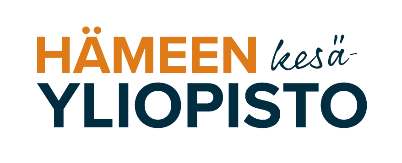   
 HUOM! HENKILÖTUNNUS ON MERKITTÄVÄ TÄYDELLISENÄ! VEROKORTTI LIITTEEKSI, KIITOS!Kurssin nimi Kurssin nimi Kurssin nimi Kurssin nimi Kurssin nimi Kurssin nimi KurssinumeroSuku- ja etunimetSuku- ja etunimetSuku- ja etunimetSuku- ja etunimetHenkilötunnusHenkilötunnusHenkilötunnusLähiosoitePostinumero- ja toimipaikka
Postinumero- ja toimipaikka
Postinumero- ja toimipaikka
Postinumero- ja toimipaikka
Postinumero- ja toimipaikka
PuhelinSähköpostiosoiteAmmatti / OppiarvoAmmatti / OppiarvoAmmatti / OppiarvoVerotuskuntaVerotuskuntaVerotuskuntaPankki ja konttoriTilinumeroTilinumeroTilinumeroTilinumeroTilinumeroTilinumeroA) OPETUSPALKKIOT A) OPETUSPALKKIOT A) OPETUSPALKKIOT A) OPETUSPALKKIOT A) OPETUSPALKKIOT A) OPETUSPALKKIOT A) OPETUSPALKKIOT Tunnit ajalta (pvm):Luentotunnit:á €Harjoitustunnit:á€Suunnittelu ja johto:á€Yhteensä €B) TENTTIEN KORJAUSPALKKIOTB) TENTTIEN KORJAUSPALKKIOTB) TENTTIEN KORJAUSPALKKIOTB) TENTTIEN KORJAUSPALKKIOTB) TENTTIEN KORJAUSPALKKIOTB) TENTTIEN KORJAUSPALKKIOTB) TENTTIEN KORJAUSPALKKIOTTentin päivämäärä:Järjestämispalkkioá€Yhteensä €C) MUUT KORVAUKSET JA KOULUTUSTOIMINNAN JÄRJESTELYKULUT (Kuitit liitteeksi)C) MUUT KORVAUKSET JA KOULUTUSTOIMINNAN JÄRJESTELYKULUT (Kuitit liitteeksi)C) MUUT KORVAUKSET JA KOULUTUSTOIMINNAN JÄRJESTELYKULUT (Kuitit liitteeksi)C) MUUT KORVAUKSET JA KOULUTUSTOIMINNAN JÄRJESTELYKULUT (Kuitit liitteeksi)C) MUUT KORVAUKSET JA KOULUTUSTOIMINNAN JÄRJESTELYKULUT (Kuitit liitteeksi)C) MUUT KORVAUKSET JA KOULUTUSTOIMINNAN JÄRJESTELYKULUT (Kuitit liitteeksi)C) MUUT KORVAUKSET JA KOULUTUSTOIMINNAN JÄRJESTELYKULUT (Kuitit liitteeksi)Kuluerittely (tarvittaessa liitteenä)Rahana €Rahana €Lisätietoja:Lisätietoja:Lisätietoja:Lisätietoja:D) MATKALASKU (Liitteeksi alkuperäiset matkaliput)D) MATKALASKU (Liitteeksi alkuperäiset matkaliput)D) MATKALASKU (Liitteeksi alkuperäiset matkaliput)D) MATKALASKU (Liitteeksi alkuperäiset matkaliput)D) MATKALASKU (Liitteeksi alkuperäiset matkaliput)D) MATKALASKU (Liitteeksi alkuperäiset matkaliput)D) MATKALASKU (Liitteeksi alkuperäiset matkaliput)Matka alkoi (päivämäärä ja kellonaika):Matka päättyi (päivämäärä ja kellonaika):Matka päättyi (päivämäärä ja kellonaika):Matkareitti:Matkakustannukset:Matkareitti:Matkakustannukset:Matkareitti:Matkakustannukset:Oma auto (km)€Muut matkakustannukset (juna, taksi ym.)€Kokopäiväraha:   €€Matkakustannukset yhteensä:Yhteensä €ALLEKIRJOITUKSETALLEKIRJOITUKSETALLEKIRJOITUKSETOpettajan/luennoitsijan allekirjoitusHyväksyjän allekirjoitus                                     Päiväysnimenselvennys                                                 ____.________ Hyväksyjän allekirjoitus                                     Päiväysnimenselvennys                                                 ____.________ Hyväksyjän allekirjoitus                                     Päiväysnimenselvennys                                                 ____.________ Hyväksyjän allekirjoitus                                     Päiväysnimenselvennys                                                 ____.________ Maksetaan yhteensä € (A+B+C+D)Maksetaan yhteensä € (A+B+C+D)